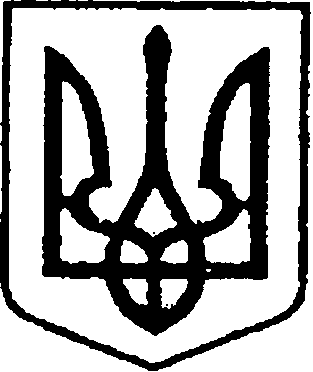 УКРАЇНАЧЕРНІГІВСЬКА ОБЛАСТЬМІСТО НІЖИНМ І С Ь К И Й  Г О Л О В А  Р О З П О Р Я Д Ж Е Н Н ЯВід 22 червня 2021 р.	              м. Ніжин		                                    № 173Про скликання чергової  одинадцятої  сесії Ніжинської  міської  ради VIIІ скликанняВідповідно до статей 42, 46, 59, 61, 73 Закону України  «Про місцеве самоврядування в Україні»,статті 12 Регламенту Ніжинської міської ради Чернігівської області VIІІ скликання, затвердженого рішенням Ніжинської міської ради  VIІІ скликання від 27 листопада 2020 року за пропозицією депутатів міської ради:1.Скликати чергову одинадцяту сесію міської ради VIIІ скликання 01липня 2021 року о 10:00 годині у великому залі виконавчого комітету Ніжинської міської ради за адресою: місто Ніжин, площа імені Івана Франка,1.2.Внести на розгляд міської ради такі питання:2.1. Про внесення змін до Міської цільової програми «Фінансова підтримка Комунального некомерційного підприємства «Ніжинська міська стоматологічна поліклініка» Ніжинської міської ради Чернігівської області та забезпечення стоматологічної допомоги населенню на 2021 рік» (додаток №6 до рішення Ніжинської міської ради від 24 грудня 2020 року №3-4/2020 «Про затвердження бюджетних програм місцевого значення на 2021 рік», зі змінами від 26.02.2021 року №9-7/2021) та затвердження її у новій редакції (ПР №385 від 09.06.2021 року);2.2. Про внесення змін до додатку №4 рішення Ніжинської міської ради від 24 грудня 2020 року №3-4/2020 «Про затвердження бюджетних програм місцевого значення на 2021 рік» (ПР №383 від 09.06.2021 рік);2.3. Про погодження інвестиційної програми товариства з обмеженою відповідальністю «НіжинТеплоМережі» на 2021 – 2022 рік (ПР №384 від 09.06.2021 року);2.4. Про передачу  на  балансовий  облік  майна  комунальної  власності     (ПР №381 від 01.06.2021 року);2.5. Про намір передачі майна в оренду, шляхом проведення аукціону                  (ПР №389 від 16.06.2021 року);2.6. Про включення об’єктів комунальної власності Ніжинської територіальної громади, які можуть бути передані в оренду на аукціоні, до Переліку Першого типу (ПР №390 від 16.06.2021 року);2.7. Про внесення змін до додатку №1рішення Ніжинської міської ради Vскликання від 03.06.2009 року «Про утворення Державної надзвичайної протиепізоотичної комісії при Ніжинській міській раді» (ПР №388 від 16.06.2021 року);2.8. Про затвердження Положення про відділ інформаційно-аналітичної роботи та комунікацій з громадськістю виконавчого комітету Ніжинської міської ради Чернігівської області (ПР №386 від 14.06.2021 року);2.9. Про затвердження Положення про порядок здійснення державної регуляторної політики Ніжинською міською радою та її виконавчим комітетом (ПР №387 від 15.06.2021 року);2.10. Про депутатські звернення та запити;2.11. Різне.3. Відділу з питань організації діяльності міської ради та її виконавчого комітету апарату виконавчого комітету Ніжинської міської ради (Доля О.В.) повідомити заступників міського голови з питань діяльності виконавчих органів ради, керівників виконавчих органів ради, виконавчих органів виконавчого комітету міської ради та їх структурних підрозділів, керівників територіальних підрозділів центральних органів виконавчої влади, комунальних підприємств та закладів міської ради, представників засобів масової інформації, інститутів громадянського суспільства та громадських об'єднань міста про скликання чергової одинадцятої сесії міської ради. 4.Пленарне засідання одинадцятої сесії міської ради проводити з дотриманням обмежувальних заходів, передбачених Постановами Кабінету Міністрів України  від 11.03.2020 року  № 211(зі змінами), від 20.05.2020 року                         №392 (зі змінами), від 22.07.2020 № 641(зі змінами) та від 09.12.2020 року              № 1236 (зі змінами) . 5.Керівникам структурних підрозділів виконавчих органів міської ради забезпечити своєчасну та якісну підготовку матеріалів на пленарне засідання міської ради.	       6.Відділу з питань організації діяльності міської ради та її виконавчого комітету апарату виконавчого комітету Ніжинської міської ради (Доля О.В.), відділу з питань діловодства та роботи зі зверненнями громадян апарату виконавчого комітету Ніжинської міської ради (Остапенко С.В.), відділу інформаційно-аналітичного забезпечення та комунікацій з громадськістю виконавчого комітету Ніжинської міської ради забезпечити організаційно-технічний супровід пленарного засідання міської ради (Гук О.О.).     7.Контроль за виконанням цього розпорядження залишаю за собою.Міський голова                                                       Олександр   КОДОЛАВізують:Начальник відділу з питань організації діяльності міської радита її виконавчого комітету апарату виконавчого комітету Ніжинської міської ради 						        Оксана ДОЛЯСекретар Ніжинської міської ради					           Юрій ХОМЕНКОНачальник відділу юридично -кадрового забезпечення апарату виконавчого комітетуНіжинської міської ради						  В’ячеслав  ЛЕГА